Este impreso sirve para solicitar a fábrica su pedido a medida de etiquetas para cartuchos de datos LTO-6. Como es un pedido a medida, no podrá anular posteriormente el pedido, ni tampoco admitiremos devoluciones de material. Por ello es muy importante introducir los datos correctamente y que esté seguro de la información que proporciona.Seleccione las casillas que desea para la confección a medida de las etiquetas: IMPRESO DE PEDIDO DE ETIQUETAS TRIOPTICAS PARA CARTUCHOS DE DATOS ULTRIUM LTO-6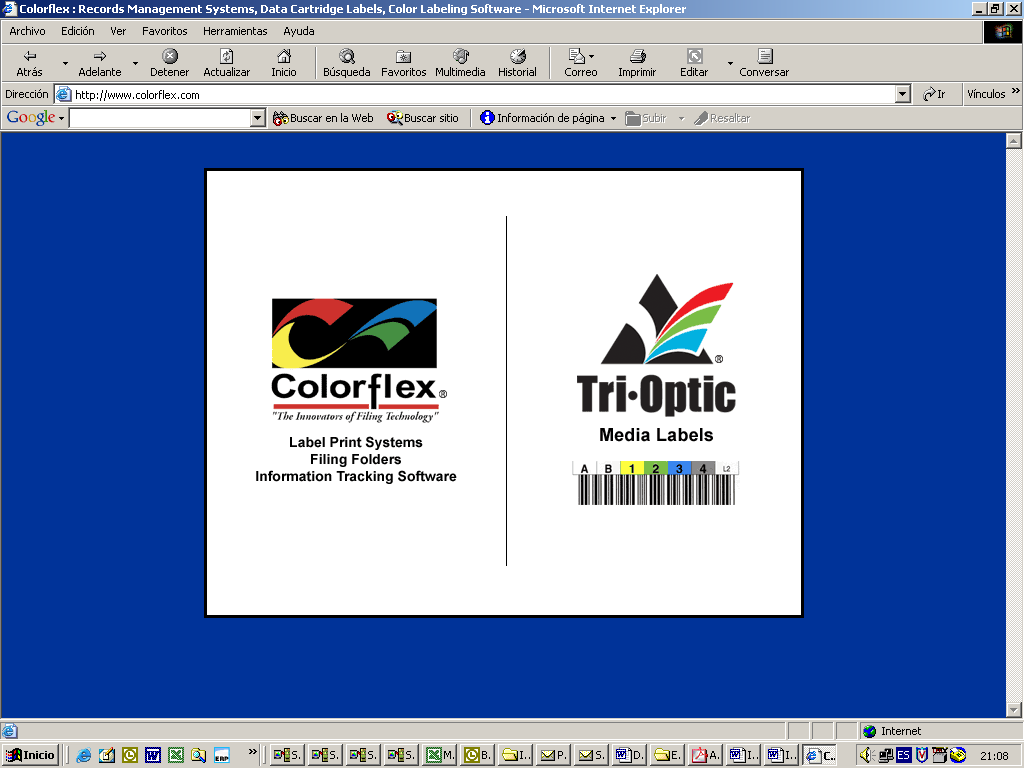 CLIENTE:PERSONA QUE ENCARGA EL MATERIAL:PERSONA QUE ENCARGA EL MATERIAL:1Tipo de etiquetaTipo de etiquetaEscoja el modelo de la etiqueta que desea en función del cartucho y de la orientación de la etiqueta. Marque con un         la opción deseada.Escoja el modelo de la etiqueta que desea en función del cartucho y de la orientación de la etiqueta. Marque con un         la opción deseada.Escoja el modelo de la etiqueta que desea en función del cartucho y de la orientación de la etiqueta. Marque con un         la opción deseada.Escoja el modelo de la etiqueta que desea en función del cartucho y de la orientación de la etiqueta. Marque con un         la opción deseada.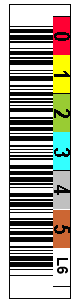 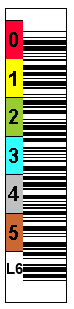 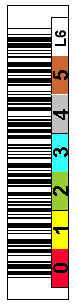 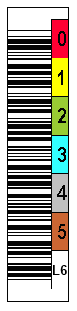 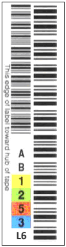 1700-006 LTO-6horizontal6díg.+ident.”L6”20etiq./hoja1700-0V6 LTO-6vertical6díg.+ident.”L6”20etiq./hoja1700-0V6 LTO-6vertical6díg.+ident.”L6”20etiq./hoja1700-006AB LTO-6horizontal, tipo AB6díg.+ident.”L6”20etiq./hoja1700-0V6AB LTO-6vertical, tipo AB6díg.+ident.”L6”20etiq./hoja1700-LD6 LTO-6vertical, HPGalactica Superstore6díg.+ident.”L6”20etiq./hoja2Secuencia de numeraciónSecuencia de numeraciónSecuencia de numeraciónSecuencia de numeraciónSon 6 dígitos, más el 7º dígito identificativo (ver pregunta 1).Son 6 dígitos, más el 7º dígito identificativo (ver pregunta 1).Son 6 dígitos, más el 7º dígito identificativo (ver pregunta 1).Son 6 dígitos, más el 7º dígito identificativo (ver pregunta 1).Son 6 dígitos, más el 7º dígito identificativo (ver pregunta 1).Son 6 dígitos, más el 7º dígito identificativo (ver pregunta 1).Son 6 dígitos, más el 7º dígito identificativo (ver pregunta 1).las 3 primeras posiciones pueden ser letras o númeroslas 3 primeras posiciones pueden ser letras o númeroslas 3 primeras posiciones pueden ser letras o númeroslas 3 primeras posiciones pueden ser letras o númeroslas 3 últimas posiciones sólo  pueden númeroslas 3 últimas posiciones sólo  pueden númeroslas 3 últimas posiciones sólo  pueden númerosDigito ident. Dígitos:1º2º3º3º4º5º6ºObservaciones:Secuencia desde:L6Si el dígito desde es letra, el dígito hasta ha de ser la misma letra. Solo varía la secuencia para los números.Secuencia hasta:L6Ajuste su pedido a cantidades múltiplos de 20 etiquetas (revisar las etiquetas por hoja de cada modelo)Número total de etiquetasNúmero total de etiquetas  Un.  Un.  Un.  Un.  Un.  Un.  Un.33Color de fondo de las casillasColor de fondo de las casillasColor de fondo de las casillasColor de fondo de las casillasLas letras y los números que componen la secuencia son siempre en negro. Lo que pueden seleccionar es el color de fondo de cada casilla.Las letras y los números que componen la secuencia son siempre en negro. Lo que pueden seleccionar es el color de fondo de cada casilla.Las letras y los números que componen la secuencia son siempre en negro. Lo que pueden seleccionar es el color de fondo de cada casilla.Las letras y los números que componen la secuencia son siempre en negro. Lo que pueden seleccionar es el color de fondo de cada casilla.Las letras y los números que componen la secuencia son siempre en negro. Lo que pueden seleccionar es el color de fondo de cada casilla.Las letras y los números que componen la secuencia son siempre en negro. Lo que pueden seleccionar es el color de fondo de cada casilla.Las letras y los números que componen la secuencia son siempre en negro. Lo que pueden seleccionar es el color de fondo de cada casilla.Las letras y los números que componen la secuencia son siempre en negro. Lo que pueden seleccionar es el color de fondo de cada casilla.Las letras y los números que componen la secuencia son siempre en negro. Lo que pueden seleccionar es el color de fondo de cada casilla.Las letras y los números que componen la secuencia son siempre en negro. Lo que pueden seleccionar es el color de fondo de cada casilla.Las letras y los números que componen la secuencia son siempre en negro. Lo que pueden seleccionar es el color de fondo de cada casilla.Las letras y los números que componen la secuencia son siempre en negro. Lo que pueden seleccionar es el color de fondo de cada casilla.Las letras y los números que componen la secuencia son siempre en negro. Lo que pueden seleccionar es el color de fondo de cada casilla.Las letras y los números que componen la secuencia son siempre en negro. Lo que pueden seleccionar es el color de fondo de cada casilla.Fondo blanco. Las etiquetas serán por tanto en blanco y negro.Fondo blanco. Las etiquetas serán por tanto en blanco y negro.Fondo blanco. Las etiquetas serán por tanto en blanco y negro.Fondo blanco. Las etiquetas serán por tanto en blanco y negro.Fondo blanco. Las etiquetas serán por tanto en blanco y negro.Fondo blanco. Las etiquetas serán por tanto en blanco y negro.Fondo blanco. Las etiquetas serán por tanto en blanco y negro.Fondo blanco. Las etiquetas serán por tanto en blanco y negro.Fondo blanco. Las etiquetas serán por tanto en blanco y negro.Fondo blanco. Las etiquetas serán por tanto en blanco y negro.Fondo blanco. Las etiquetas serán por tanto en blanco y negro.Fondo blanco. Las etiquetas serán por tanto en blanco y negro.Fondo blanco. Las etiquetas serán por tanto en blanco y negro.Fondo blanco. Las etiquetas serán por tanto en blanco y negro.Fondo blanco. Las etiquetas serán por tanto en blanco y negro.Fondo blanco. Las etiquetas serán por tanto en blanco y negro.Fondo blanco. Las etiquetas serán por tanto en blanco y negro.Fondo de colores. Escoger entre fondo de colores: Fondo de colores. Escoger entre fondo de colores: Fondo de colores. Escoger entre fondo de colores: Fondo de colores. Escoger entre fondo de colores: Fondo de colores. Escoger entre fondo de colores: Fondo de colores. Escoger entre fondo de colores: Fondo de colores. Escoger entre fondo de colores: Fondo de colores. Escoger entre fondo de colores: Fondo de colores. Escoger entre fondo de colores: Fondo de colores. Escoger entre fondo de colores: Fondo de colores. Escoger entre fondo de colores: Fondo de colores. Escoger entre fondo de colores: Fondo de colores. Escoger entre fondo de colores: Fondo de colores. Escoger entre fondo de colores: Fondo de colores. Escoger entre fondo de colores: Fondo de colores. Escoger entre fondo de colores: Fondo de colores. Escoger entre fondo de colores: Colores brillantes (“vibrant colors”)Colores brillantes (“vibrant colors”)Colores brillantes (“vibrant colors”)Colores brillantes (“vibrant colors”)Colores brillantes (“vibrant colors”)Colores brillantes (“vibrant colors”)Colores brillantes (“vibrant colors”)Colores brillantes (“vibrant colors”)Colores brillantes (“vibrant colors”)Colores brillantes (“vibrant colors”)Colores brillantes (“vibrant colors”)Colores brillantes (“vibrant colors”)Colores brillantes (“vibrant colors”)Colores brillantes (“vibrant colors”)Colores brillantes (“vibrant colors”)Colores pastel (“soft colors”)Colores pastel (“soft colors”)Colores pastel (“soft colors”)Colores pastel (“soft colors”)Colores pastel (“soft colors”)Colores pastel (“soft colors”)Colores pastel (“soft colors”)Colores pastel (“soft colors”)Colores pastel (“soft colors”)Colores pastel (“soft colors”)Colores pastel (“soft colors”)Colores pastel (“soft colors”)Colores pastel (“soft colors”)Colores pastel (“soft colors”)Colores pastel (“soft colors”)Para los números:  Normalmente se sigue la secuencia estándar internacional.Para los números:  Normalmente se sigue la secuencia estándar internacional.Para los números:  Normalmente se sigue la secuencia estándar internacional.Para los números:  Normalmente se sigue la secuencia estándar internacional.Para los números:  Normalmente se sigue la secuencia estándar internacional.Para los números:  Normalmente se sigue la secuencia estándar internacional.Para los números:  Normalmente se sigue la secuencia estándar internacional.Para los números:  Normalmente se sigue la secuencia estándar internacional.Para los números:  Normalmente se sigue la secuencia estándar internacional.Para los números:  Normalmente se sigue la secuencia estándar internacional.Para los números:  Normalmente se sigue la secuencia estándar internacional.Para los números:  Normalmente se sigue la secuencia estándar internacional.Para los números:  Normalmente se sigue la secuencia estándar internacional.Para los números:  Normalmente se sigue la secuencia estándar internacional.Para los números:  Normalmente se sigue la secuencia estándar internacional.Para los números:  Normalmente se sigue la secuencia estándar internacional.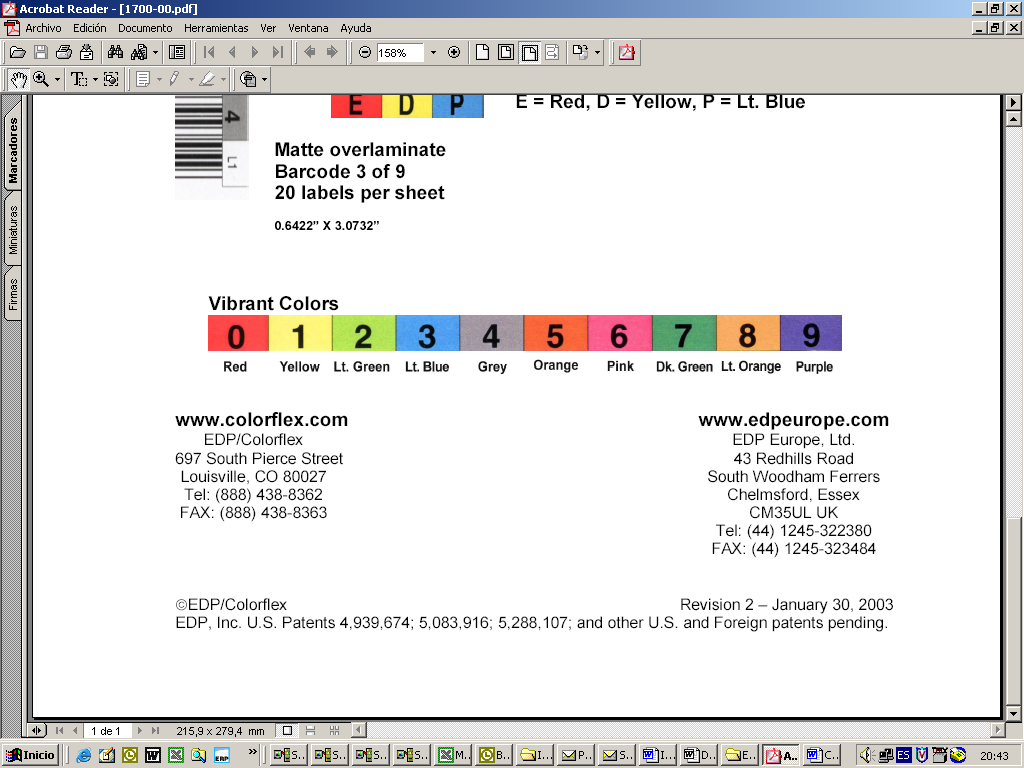 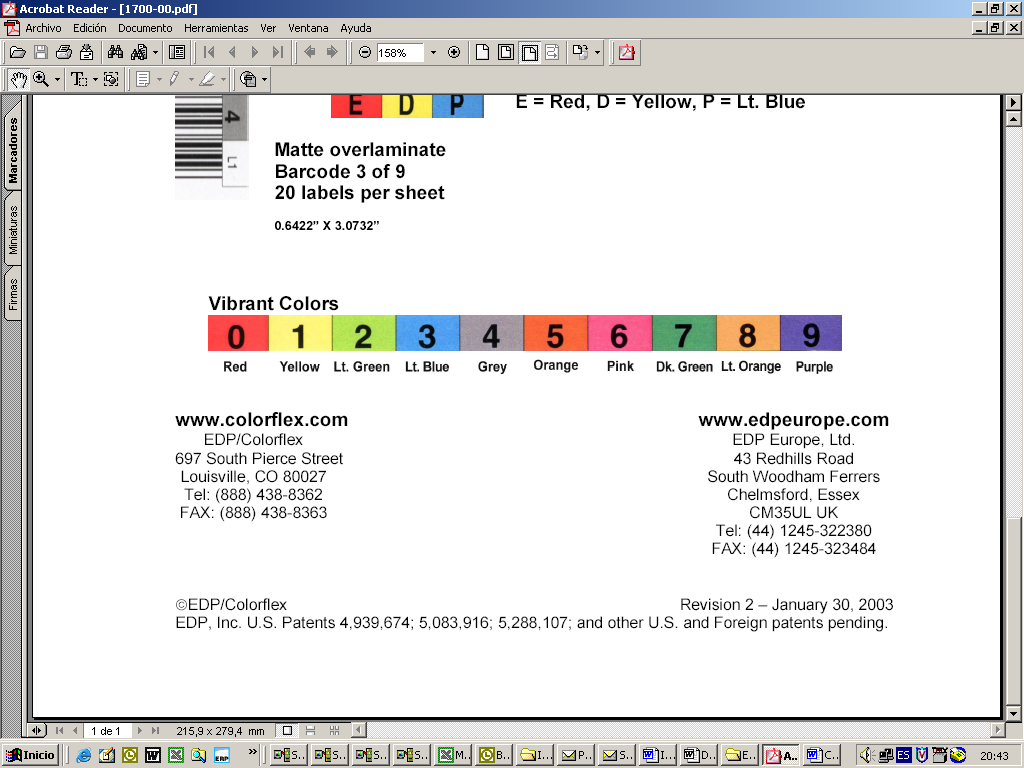 01234556789ColorPara las letras:  Puede escoger el color de fondo de cada letra. Solo los 3 primeros dígitos pueden ser letras.Para las letras:  Puede escoger el color de fondo de cada letra. Solo los 3 primeros dígitos pueden ser letras.Para las letras:  Puede escoger el color de fondo de cada letra. Solo los 3 primeros dígitos pueden ser letras.Para las letras:  Puede escoger el color de fondo de cada letra. Solo los 3 primeros dígitos pueden ser letras.Para las letras:  Puede escoger el color de fondo de cada letra. Solo los 3 primeros dígitos pueden ser letras.Para las letras:  Puede escoger el color de fondo de cada letra. Solo los 3 primeros dígitos pueden ser letras.Para las letras:  Puede escoger el color de fondo de cada letra. Solo los 3 primeros dígitos pueden ser letras.Para las letras:  Puede escoger el color de fondo de cada letra. Solo los 3 primeros dígitos pueden ser letras.Para las letras:  Puede escoger el color de fondo de cada letra. Solo los 3 primeros dígitos pueden ser letras.Para las letras:  Puede escoger el color de fondo de cada letra. Solo los 3 primeros dígitos pueden ser letras.Para las letras:  Puede escoger el color de fondo de cada letra. Solo los 3 primeros dígitos pueden ser letras.Para las letras:  Puede escoger el color de fondo de cada letra. Solo los 3 primeros dígitos pueden ser letras.Para las letras:  Puede escoger el color de fondo de cada letra. Solo los 3 primeros dígitos pueden ser letras.Para las letras:  Puede escoger el color de fondo de cada letra. Solo los 3 primeros dígitos pueden ser letras.Para las letras:  Puede escoger el color de fondo de cada letra. Solo los 3 primeros dígitos pueden ser letras.Para las letras:  Puede escoger el color de fondo de cada letra. Solo los 3 primeros dígitos pueden ser letras.Dígito 1 .... Dígito 1 .... Dígito 1 .... Dígito 1 .... Dígito 1 .... Dígito 1 .... Si el dígito 1 es letra, indique el color de fondo:Si el dígito 1 es letra, indique el color de fondo:Si el dígito 1 es letra, indique el color de fondo:Si el dígito 1 es letra, indique el color de fondo:Si el dígito 1 es letra, indique el color de fondo:Si el dígito 1 es letra, indique el color de fondo:Si el dígito 1 es letra, indique el color de fondo:Dígito 2 .... Dígito 2 .... Dígito 2 .... Dígito 2 .... Dígito 2 .... Dígito 2 .... Si el dígito 2 es letra, indique el color de fondo:Si el dígito 2 es letra, indique el color de fondo:Si el dígito 2 es letra, indique el color de fondo:Si el dígito 2 es letra, indique el color de fondo:Si el dígito 2 es letra, indique el color de fondo:Si el dígito 2 es letra, indique el color de fondo:Si el dígito 2 es letra, indique el color de fondo:Dígito 3 .... Dígito 3 .... Dígito 3 .... Dígito 3 .... Dígito 3 .... Dígito 3 .... Si el dígito 3 es letra, indique el color de fondo:Si el dígito 3 es letra, indique el color de fondo:Si el dígito 3 es letra, indique el color de fondo:Si el dígito 3 es letra, indique el color de fondo:Si el dígito 3 es letra, indique el color de fondo:Si el dígito 3 es letra, indique el color de fondo:Si el dígito 3 es letra, indique el color de fondo: